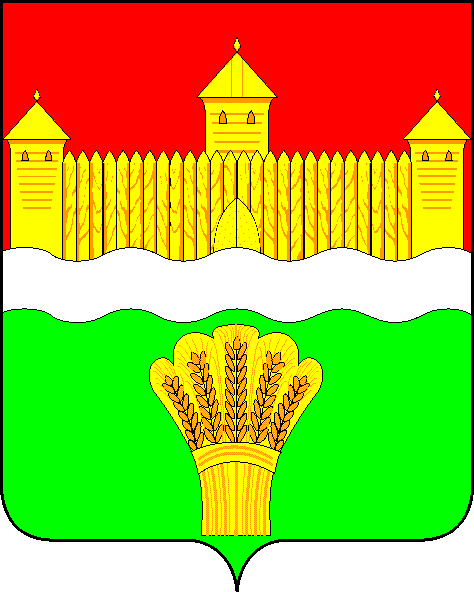 КЕМЕРОВСКАЯ ОБЛАСТЬ - КУЗБАСССОВЕТ НАРОДНЫХ ДЕПУТАТОВКЕМЕРОВСКОГО МУНИЦИПАЛЬНОГО ОКРУГАПЕРВОГО СОЗЫВАСЕССИЯ № 46Решениеот «27» октября 2022 г. № 702г. КемеровоО муниципальной программе Кемеровского муниципального округа «Социальная инфраструктура Кемеровского муниципального округа» в 2023 годуЗаслушав заместителя главы Кемеровского муниципального округа по строительству о муниципальной программе Кемеровского муниципального округа «Социальная инфраструктура Кемеровского муниципального округа» в 2023 году, руководствуясь ст. 27 Устава Кемеровского муниципального округа, Совет народных депутатов Кемеровского муниципального округаРЕШИЛ:1. Информацию заместителя главы Кемеровского муниципального округа по строительству о муниципальной программе Кемеровского муниципального округа «Социальная инфраструктура Кемеровского муниципального округа» в 2023 году принять к сведению.2. Направить информацию заместителя главы Кемеровского муниципального округа по строительству о муниципальной программе Кемеровского муниципального округа «Социальная инфраструктура Кемеровского муниципального округа» в 2023 году главе Кемеровского муниципального округа.3. Опубликовать настоящее решение в газете «Заря», официальном сетевом издании «Электронный бюллетень администрации Кемеровского муниципального округа» и официальном сайте Совета народных депутатов Кемеровского муниципального округа в сети «Интернет».4. Контроль за исполнением решения возложить на Евдокимова Н.Я. – председателя комитета по бюджету, налогам и предпринимательству.5. Настоящее решение вступает в силу со дня его официального опубликования.ПредседательСовета народных депутатов Кемеровского муниципального округа                                      В.В. Харланович 